СОВЕТ ДЕПУТАТОВ муниципального образования ЧЕРКАСский сельсовет Саракташского района оренбургской области   ЧЕТВЕРТЫЙ созывР А С П О Р Я Ж Е Н И Е06.12.2021											№ 19О созыве четырнадцатого заседания Совета депутатов Черкасского сельсовета четвертого созыва.          В соответствии со статьей  30 Регламента Совета депутатов Черкасского сельсовета созвать четырнадцатое заседание Совета депутатов сельсовета четвертого созыва 23 декабря 2021 года  в зале заседаний администрации Черкасского сельсовета с повесткой дня: 1. О внесение изменений и дополнений в Устав муниципального образования Черкасский сельсовет Саракташского района Оренбургской области.2. О бюджете  муниципального образования Черкасский сельсовет Саракташского района Оренбургской области на 2022 год и плановый период 2023 и 2024 годов».3. О внесении изменений  в решение Совета депутатов Черкасского сельсовета от 15 декабря 2020 года  № 14 «О бюджете Администрации муниципального образования Черкасский сельсовет  на 2021 год  и на плановый период  2022 и 2023 годов» (с изменениями принятыми решением Совета депутатов от 25.03.2021 № 29, от 03.06.2021 № 35, от 06.08.2021 № 40, от 20.10.2021 №47)4. Об утверждении Положения об организации и проведении публичных слушаний или общественных обсуждений в муниципальном образовании Черкасский сельсовет  Саракташского района Оренбургской области.5. Об утверждении Положения о  порядке сообщения лицами, замещающими должности муниципальной службы в муниципальном образовании Черкасский сельсовет Саракташского района Оренбургской области о возникновении личной заинтересованности при исполнении должностных обязанностей, которая приводит или может привести к конфликту интересов.6. Об утверждении Порядка проведения антикоррупционной экспертизы нормативных правовых актов и проектов нормативных правовых актов органов местного самоуправления муниципального образования Черкасский сельсовет Саракташского района Оренбургской области.7. О передаче части полномочий администрации Черкасского сельсовета Саракташского района Оренбургской области по осуществлению внешнего муниципального финансового контроля на 2022 год.8. О   передаче осуществления части полномочий администрации муниципального образования Черкасский сельсовет  администрации муниципального образования Саракташский район на 2022 год.Председатель Совета депутатов,Глава  муниципального образования                                         Т.В. Кучугурова.Разослано: Имамбаеву М.М., депутатам, администрации района, прокуратуре района, руководителям учреждений, в дело.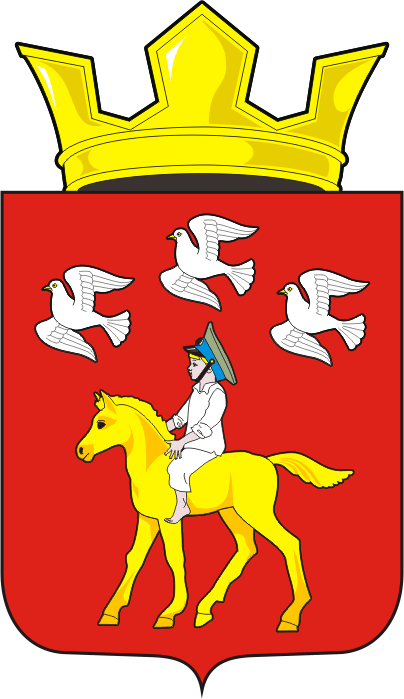 Докладчик - Имамбаев Мурат Мундажалиевич, заместитель главы администрации сельсовета;Докладчик -Стрельникова Екатерина Сергеевна, специалист по составлению и исполнению бюджета администрации сельсовета; Содокладчики -Алекбашева Ольга Бурумбаевна, председатель постоянной комиссии Совета депутатов сельсовета по бюджетной, налоговой и финансовой политике, собственности и экономическим вопросам, торговле и быту;Докладчик -Стрельникова Екатерина Сергеевна, специалист по составлению и исполнению бюджета администрации сельсовета; Содокладчики -Алекбашева Ольга Бурумбаевна, председатель постоянной комиссии Совета депутатов сельсовета по бюджетной, налоговой и финансовой политике, собственности и экономическим вопросам, торговле и быту;Докладчик - Имамбаев Мурат Мундажалиевич, заместитель главы администрации сельсовета;Докладчик - Имамбаев Мурат Мундажалиевич, заместитель главы администрации сельсовета;Докладчик - Имамбаев Мурат Мундажалиевич, заместитель главы администрации сельсовета;Докладчик - Имамбаев Мурат Мундажалиевич, заместитель главы администрации сельсовета;Докладчик - Имамбаев Мурат Мундажалиевич, заместитель главы администрации сельсовета;